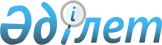 О внесении изменений в постановление акимата Жамбылского района Северо-Казахстанской области от 5 сентября 2012 года N 256 "Об утверждении регламентов электронных государственных услуг, оказываемых исполнительными органами Жамбылского района Северо-Казахстанской области"
					
			Утративший силу
			
			
		
					Постановление акимата Жамбылского района Северо-Казахстанской области от 26 ноября 2012 года N 330. Зарегистрировано Департаментом юстиции Северо-Казахстанской области 27 декабря 2012 года N 2039. Утратило силу постановлением акимата Жамбылского района Северо-Казахстанской области от 21 мая 2013 года N 134      Сноска. Утратило силу постановлением акимата Жамбылского района Северо-Казахстанской области от 21.05.2013 N 134      В соответствии со статьей 21 Закона Республики Казахстан от 24 марта 1998 года «О нормативных правовых актах», акимат Жамбылского района Северо-Казахстанской области ПОСТАНОВЛЯЕТ:



      1. Внести в постановление акимата Жамбылского района Северо-Казахстанской области «Об утверждении регламентов электронных государственных услуг, оказываемых исполнительными органами Жамбылского района Северо-Казахстанской области» от 5 сентября 2012 года № 256 (зарегистрировано в Реестре государственной регистрации нормативных правовых актов за № 1852 от 14 сентября 2012 года, опубликовано в газетах 28 сентября 2012 года «Ауыл арайы» № 43, 28 сентября 2012 года «Сельская новь» № 43) следующие изменения:

      в пункте 1 подпункты 1), 4) исключить;

      регламенты электронных государственных услуг «Назначение государственной адресной социальной помощи» и «Регистрация детей дошкольного возраста (до 7 лет) для направления в детские дошкольные организации Республики Казахстан» признать утратившими силу.



      2. Контроль за исполнением настоящего постановления возложить на заместителя акима Жамбылского района Северо-Казахстанской области Багенова Е.К.



      3. Настоящее постановление вводится в действие по истечении десяти календарных дней после дня его первого официального опубликования.      Аким Жамбылского района

      Северо-Казахстанской области                С. Ибраев      «СОГЛАСОВАНО»      Министр транспорта и коммуникаций

      Республики Казахстан                         А. Жумагалиев
					© 2012. РГП на ПХВ «Институт законодательства и правовой информации Республики Казахстан» Министерства юстиции Республики Казахстан
				